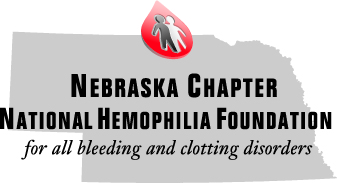 NHF Nebraska Chapter Washington Days Grant ApplicationDue on or before January 11 , 2019!!Washington Days registration is free for anyone to and can be done here. You are welcome to attend on your own, even if you are not selected for NENHF Travel Assistance. Complete the following information in a different font or color if filling out electronically. Sign, scan, and email or send via postal mail.Basic InformationPrimary Applicant’s First and Last Name: (Parent’s names in case of a minor.)_____________________________________________________________Address (Street, City, State, and Zip):______________________________________________________________________________Phone number(s) (where you can be reached for follow up questions): 	_____________________Primary applicant is a: (select all that apply)Person with a bleeding disorderParent/guardian of a minor child with a bleeding disorderCarrier of a bleeding disorderUnaffected advocate for persons with bleeding disordersType of bleeding disorder: _______________________________________________________Total number requesting to attend Washington Days including the primary applicant: _______Applicant DetailsPlease list others requesting to attend (if applicable)______________________________________________________________________________First Name			Last Name			Age______________________________________________________________________________First Name			Last Name			Age______________________________________________________________________________First Name			Last Name			Age______________________________________________________________________________First Name			Last Name			AgeHave you ever received travel assistance from the Nebraska Chapter – NHF to attend Washington Days?Yes			In what year ______________NoAre you a Nebraska Chapter – NHF Advisory Board Member?YesNoSelect the Washington Days assistance you are requesting from the Nebraska Chapter.(Select all that apply)Airfare (Number ______)Lodging (Total Number of Adults and Children______)Meal Assistance	 (Most meals are provided in Washington Days Registration)		Ground TransportationDescribe how why attending Washington Days is important to you: Include as much detail as possible.Describe how you will be part of our year round advocacy efforts for the bleeding disorder community in Nebraska beyond Washington Days: (Participation in advocacy efforts is required if selected) NHF Nebraska Chapter cannot provide funding directly to individuals, but if approved, NHF Nebraska Chapter will pay the vendor(s) directly. I, ______________________________, certify that the information I have submitted is true and accurate to the best of my knowledge.  In the event that there is change to the information I have provided on this application, I will notify the Nebraska Chapter of the National Hemophilia Foundation within 15 days.Signature: ______________________________________________________________Date:  ___________________________________________Please submit via email to mgrace@hemophilia.org OR via mail to:National Hemophilia Foundation, Nebraska Chapter8031 W. Center Road, Suite 304Omaha, NE 68124DO NOT WRITE BELOW THIS LINETo be completed by NHF Nebraska Chapter Representative OnlyRequest approved by: ________________________________________________________Amount approved: _____________________________Check number: ________________________________ (attach copies of credit card payment receipts)Date fund assistance mailed/paid: _____________________